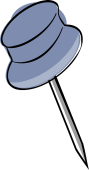 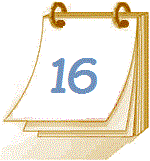 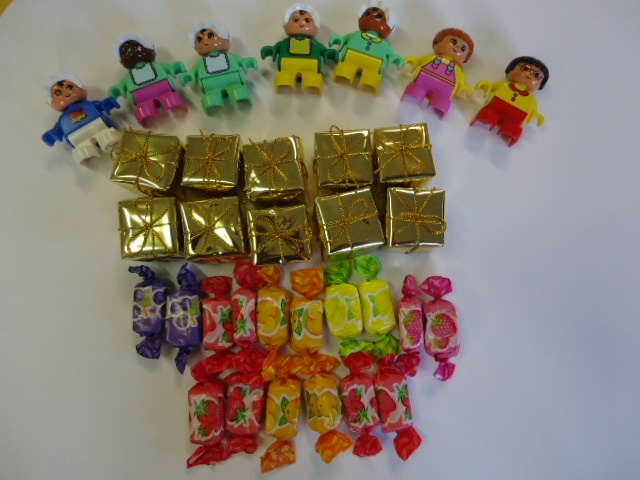 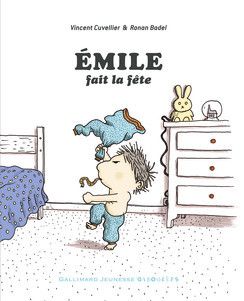 Sac à albumSac à albumEmile fait la fêtede Vincent Cuvellier et Ronan BodelEmile fait la fêtede Vincent Cuvellier et Ronan BodelVous empruntez ce sac à la maison pour une soirée : merci de le rapporter dès le matin  suivant, afin qu’il puisse circuler rapidement dans toutes les familles de la classe. Merci d’aider votre enfant à en prendre soin.Vous empruntez ce sac à la maison pour une soirée : merci de le rapporter dès le matin  suivant, afin qu’il puisse circuler rapidement dans toutes les familles de la classe. Merci d’aider votre enfant à en prendre soin.Le contenu du sac :1 album1 boite contenant  7 personnages duplo, 16 bonbons10 petits cadeaux 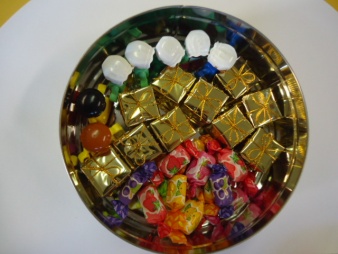 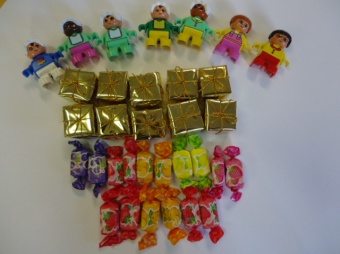 Aujourd'hui, votre enfant a emprunté le «sac à album» : Emile fait la fêteCe livre a été lu en classe plusieurs fois, votre enfant connaît déjà l’histoire.J’ai ajouté dans ce sac :  les figurines, les bonbons, les petits cadeaux dont nous sommes servis pour nos recherches et manipulations mathématiquesComment poursuivre le plaisir de l’histoire lue ?PARTAGER, DISTRIBUER, COMPTERVous pouvez utiliser le petit matériel qui a été utilisé en classe pour appréhender la notion de partage et continuer à partager des bonbons entre des copains, 1 chacun ou 2 chacun. Vous pouvez modifier le nombre de petits personnages ou le contenu du partage, 1 bonbon et 1 cadeau chacun, 2 cadeaux chacun...Aujourd'hui, votre enfant a emprunté le «sac à album» : Emile fait la fêteCe livre a été lu en classe plusieurs fois, votre enfant connaît déjà l’histoire.J’ai ajouté dans ce sac :  les figurines, les bonbons, les petits cadeaux dont nous sommes servis pour nos recherches et manipulations mathématiquesComment poursuivre le plaisir de l’histoire lue ?PARTAGER, DISTRIBUER, COMPTERVous pouvez utiliser le petit matériel qui a été utilisé en classe pour appréhender la notion de partage et continuer à partager des bonbons entre des copains, 1 chacun ou 2 chacun. Vous pouvez modifier le nombre de petits personnages ou le contenu du partage, 1 bonbon et 1 cadeau chacun, 2 cadeaux chacun...